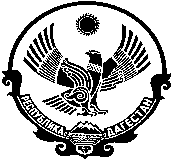           Муниципальное казённое общеобразовательное учреждение               « Шаумяновская основная общеобразовательная школа»                                               МКОУ « Шаумяновская ООШ»                                                          Приказ                                                                                  e-mail: shaumanms@mail.ru368830 РД ,Кизлярский район ,село имени Шаумяна , ул.Ленина __________________________________________________________________________28.08.2020г	№__________________Об организации работы  МКОУ « Шаумяновская ООШ» по требованиям СП 3.1/2.4.3598–20»В соответствии с постановлением главного санитарного врача от 30.06.2020 № 16 «Об утверждении санитарно-эпидемиологических правил СП 3.1/2.4.3598–20 "Санитарно-эпидемиологические требования к устройству, содержанию и организации работы образовательных организаций и других объектов социальной инфраструктуры для детей и молодежи в условиях распространения новой коронавирусной инфекции (COVID-19)»ПРИКАЗЫВАЮ:  1.Назначить ответственным за осуществление контроля соблюдения противоэпидемических мероприятий в школе  заместителя директора по ВР Мусиеву М.М. 2. Утвердить План профилактических мероприятий в условиях сохранения риска коронавирусной инфекции (COVID-19), приложение № 1;3. Учителям-предметникам:– проводить уроки и занятия в кабинетах, закрепленных за каждым классом (Приложение № 2); – реализовать до 31.12.2020 образовательно-воспитательную деятельность с учетом требований СП 3.1/2.4.3598–20;4. Классным руководителям: – провести 1 сентября классный час на тему «Правила, которые надо выполнять до 31.12.2020»; – оповестить родителей (законных представителей) учеников о режиме функционирования школы до 31.12.2020;– уведомить родителей (законных представителей) о необходимости представить в школу медицинское заключение об отсутствии противопоказаний к пребыванию в образовательной организации, если ребенок болел COVID-19 или контактировал с заболевшим;– ознакомить родителей с памяткой (приложение № 3);– ознакомить обучающихся с памяткой (приложение № 4).4. Заместителю директора по ВР Мусиевой М.М.– оказывать учителям методическую помощь по организации образовательно-воспитательной деятельности по требованиям СП 3.1/2.4.3598–20;– разместить настоящий приказ на официальном сайте школы;5. Дежурному учителю или классным руководителям  на входе в школу обязательно :– измерять температуру ученикам.Выявленных больных детей  с температурой 37,1 не допускать до занятий;– следить за графиком проветривания помещений, качеством проведения влажной уборки и дезинфекции;– обеззараживать воздух в помещениях школы устройствами, разрешенными к использованию в присутствии людей (рециркуляторы).6. Уборщикам служебных помещений Алиевой А.С. и Магомедовой Ж.З.– организовывать генеральную уборку с применением дезинфицирующих средств – один раз в неделю, влажную уборку ежедневно;– расставить кожные антисептики – на входе в здание, Вывесить в местах установки дозаторов инструкции по применению антисептика;– организовать расстановку в учебных помещениях рециркуляторов;– еженедельно выдавать всем работникам пищеблока и работникам, контактирующим с учениками, недельный запас средств индивидуальной защиты – маски и перчатки. Фиксировать выдачу СИЗ в журнале учета.7 Дежурным учителям (согласно графику дежурств):– ежедневно проводить термометрию работников – утром на входе;– не допускать нахождение в школе посетителей, родителей;8. Заместителю директора по УВР  Махмудовой С.Р.– организовать деятельность работников школы с учетом социальной дистанции;– организовать дежурство учителей и заместителей директора с учетом требованийСП 3.1/2.4.3598–20;9.  Заместителю директора Мусиевой М.М.– ознакомить учителей с памяткой (приложение № 4);–ознакомить работников с настоящим приказом под подпись.10. Контроль исполнения настоящего приказа оставляю за собой.Директор школы:   ________________ Махмудова В.Г.С приказом ознакомлены :	